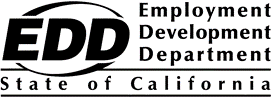 Campesino de California Outreach Grant Radio Media Program Solicitation for Proposals
Program Year 2023-24Questions and AnswersWe are wondering if a Workforce Board or Health and Human Services Agency is eligible to apply for this grant?

For the purpose of this grant Non-profits do not need to have 501(c)(3) status; Public agency can be state, county, city, town, or special district, and also be K-12, college or university affiliated; Tribal nation groups can be federally recognized and/or state recognized or have no government recognition. Individuals and for-profit agencies are not eligible to apply.Is the end date of this grant June 30, 2024, (as noted on pages 7 and 10 of the SFP) or September 30, 2024, (as noted on pages 5 and 18 of the SFP)?

The Campesino de California Grant- Radio Media SFP PY 23-24 will run from October 1, 2023 to June 30, 2024 (nine month contract).

Page 18, of the SFP references the closeout due date of September 30, 2024. The closeout of the project will require subrecipients to submit close reports no later than 60 days, September 30, 2024, following the end of the contract, June 30, 2024.

**Closeout date will be August 29, 2024, which will be 60 days following the end of the contract date of June 30, 2024.In the grant, it mentioned we have to be on a radio station:

“List the proposed radio station hosting the radio talk show (station’s call sign and frequency), proposed radio talk show name, proposed program schedule (forecasted dates and times), associated repeat stations and additional repeat schedules if different. Explain why this was selected (capacity, reach, coverage of Migrant and Seasonal Farmworker (MSFW) area population, source related of data, etc.) .”

Do we need to establish a contract with a radio station prior to applying, or can we produce a podcast and distribute it on various social media platforms, such as YouTube, podcast platforms, and so on? Is it mandatory for it to be broadcast on a radio station?

On Page 10, Section F. Subrecipient Responsibilities it states that broadcasting information must include timely information in Spanish provided by a regular host accompanied by one or more Subject Matter Expert (SME) guests as necessary. The Subrecipient must be able to procure and contract with the appropriate broadcasting companies, repeater stations, and secure topics and SMEs to address and disseminate information regarding workforce program and services by EDD and partners. Additionally, The Subrecipient and/or its contracted broadcasting organization must provide a dedicated Campesino de California Outreach webpage for public access to recordings of the radio talk shows and the corresponding links to programs and services of the EDD and partners including related webpages and major social media outlets controlled by the Subrecipient, EDD, or partners.